Ahoj čtvrťáci.Vyhodnocení soutěže:Znovu vám musím napsat, že jste skvělí. Takový zájem o soutěž jsem nečekala. Už během NEDĚLE jsem mohla soutěž ukončit, protože jsem měla prvních pět nejrychlejších. Ale v neděli je dovoleno odpočívat a pracovní týden začíná v pondělí  , rozšiřuji počet výherců a malou 1 dostanou všichni, kteří mi napsali nejen v neděli, ale i během pondělí. Jmenovitě to jsou: Adam H., Kuba, Adam K., Natálka, Dominik, Terezka, Týnka, Lukáš a Míša.Pozor!!! Je tu další výzva. Odměnou bude opět malá 1. Podmínkou je zaslat správně vypracovaný nepovinný úkol z opakování + vypracované povinné stránky v pracovním sešitě nejpozději do soboty (14. 11.) do 18.00.Mějte se krásně a opatrujte se.						Kateřina Šáchová10. a 12. 11.OpakováníZopakuj si pohoří a nížiny ČR (pracuj s mapou)https://brumlik.estranky.cz/file/427/pohoricr.htmVýzva - NEPOVINNÉ! (přepiš tabulky a výpočty na volný list papíru, jestli máš možnost, vytiskni a doplň)Nejvyšší horou světa je Mount Everest v Himálaji. Nejvyšší horou Evropy je Mont Blanc v Alpách. Nejvyšší hora ČR je _ _ _ _ _ _ v Krkonoších.Vyhledej jejich výšku (pokud máš, tak v atlase světa nebo na internetu) a zaokrouhli ji na celé stovky metrů.Vypočítej, o kolik je Mount Everest vyšší než Sněžka. ___________________________Vypočítej, kolikrát je Mont Blanc vyšší než Sněžka. __________________________Přepiš do tabulky tak, aby v každém řádku byly pojmy, které spolu významově souvisí.Znojmo, Polabská nížina, Dyjsko – svratecký úval, Labe, Hornomoravský úval, řeka Morava, Olomouc, Dyje a Svratka, MělníkVodstvo České republiky Uč. Str. 26 - 28- přečístPodívej se na krátká výuková videa.https://www.youtube.com/watch?v=K2c1TDhLz_shttps://www.youtube.com/watch?v=Pg2EqQkYESshttps://www.youtube.com/watch?v=p1k88M2MVu8Prac. sešit str. 16, 17 – vypracovat a poslat ke kontrole. POVINNÉ!Výpisky do sešitu (Přepsat, nebo vytisknout a vlepit)	Vodstvo ČRVoda v krajiněpovrchová			podpovrchovávodní toky		vodní nádrže	půdní		podzemní(tekoucí – 		(stojaté)potoky, řeky)		Vodní nádržePřírodní  - jezera – (např. Černé jezero a Čertovo jezero)Uměle vytvořené – rybníky- v jižních Čechách, chov ryb (největší Rožmberk)                                    přehrady – na řekách, brání záplavám (např. Lipno)Vodní tok   (obr. uč. str. 26)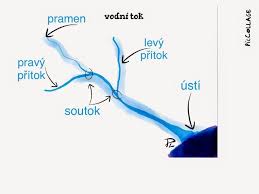 Území ČR patří do povodí tří řek – Labe, Morava, Odra.Procvičuj řeky ČR, orientuj se na slepé mapěhttps://www.umimefakta.cz/slepe-mapy-cr-reky-1-uroven?source=homepagePopularHORAVÝŠKAZAOKROUHLENO